Novel Study #2- Week 1 Chapter 1 - 4 Before you begin your novel, study the cover closely. Look at the illustration and read the title. What are you wondering about this book? Record your questions below: Now choose one of your questions and try to predict the answer. What do you think?Activities Please complete all (4) activities below. Character AnalysisChoose two characters from the chapters you have read. Completing the information below. Character trait word list is provided on the next page.Question1. Why did the old man say, “Words aren’t always enough?” (pg. 14) What do you think he meant?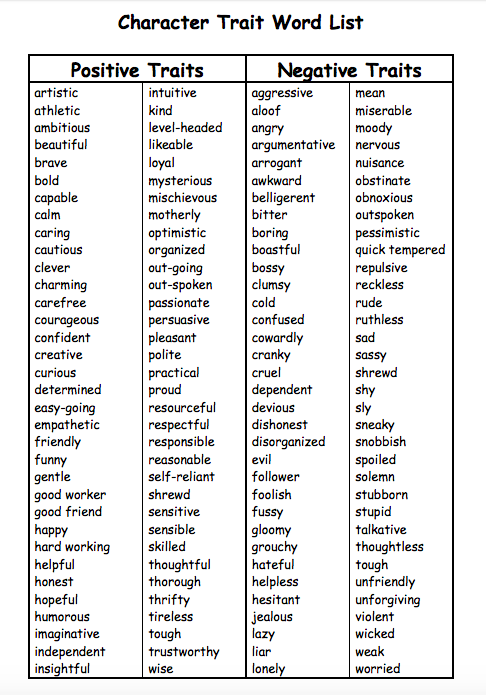 Title: Punished Author: I’m wondering.... 1.2. 3.Question # Maybe... So far... (tell briefly what happened in these chapters)This reminds me of... (tell about any connections you have to the story or character)My strongest imageI think... (make a prediction of what you think might happen next. Explain why you think this. Name of character: Who is he/she?  Personality traits (3-5) use the list below:  Draw and color a picture of this character: Name of character: Who is he/she?  Personality traits (3-5) use the list below:  Draw and color a picture of this character: